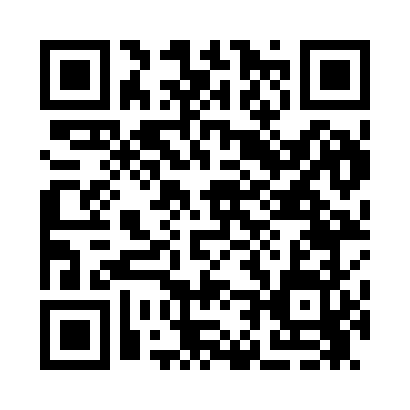 Prayer times for Brasfield, Arkansas, USAMon 1 Jul 2024 - Wed 31 Jul 2024High Latitude Method: Angle Based RulePrayer Calculation Method: Islamic Society of North AmericaAsar Calculation Method: ShafiPrayer times provided by https://www.salahtimes.comDateDayFajrSunriseDhuhrAsrMaghribIsha1Mon4:315:561:104:578:239:482Tue4:315:561:104:578:239:483Wed4:325:571:104:578:239:484Thu4:325:571:104:578:239:475Fri4:335:581:104:578:229:476Sat4:345:581:104:578:229:477Sun4:355:591:114:588:229:468Mon4:356:001:114:588:229:469Tue4:366:001:114:588:219:4510Wed4:376:011:114:588:219:4511Thu4:386:011:114:588:219:4412Fri4:386:021:114:588:209:4413Sat4:396:021:114:588:209:4314Sun4:406:031:124:588:209:4315Mon4:416:041:124:588:199:4216Tue4:426:041:124:588:199:4117Wed4:436:051:124:588:189:4118Thu4:436:061:124:588:189:4019Fri4:446:061:124:588:179:3920Sat4:456:071:124:588:169:3821Sun4:466:081:124:588:169:3722Mon4:476:091:124:588:159:3623Tue4:486:091:124:588:159:3524Wed4:496:101:124:588:149:3525Thu4:506:111:124:588:139:3426Fri4:516:111:124:588:129:3327Sat4:526:121:124:588:129:3228Sun4:536:131:124:588:119:3029Mon4:546:141:124:588:109:2930Tue4:556:141:124:588:099:2831Wed4:566:151:124:578:089:27